Återremiss, KU2Kommunstyrelsen 2019-06-17Beredningen för medborgardialogVänsterpartiet avfärdar inte förslaget om en Demokratiberedning, men anser att beslutsunderlaget behöver kompletteras för att Kommunstyrelsen ska kunna fatta beslut i ärendet. I skrivelsen till Kommunstyrelsen framkommer att nuvarande Beredning för medborgardialog har tagit fram ett direktiv för hur de vill ”arbeta vidare med att utveckla demokratifrågorna”, detta direktiv har dock inte delgivits Kommunstyrelsen som underlag för ärendet. Vänsterpartiet ser positivt på att Borås Stad utvecklar sitt arbete med demokrati och mänskliga rättigheter, men tycker inte att Kommunstyrelsen ska föreslå en ny beredningsgrupp utan att syftet med denna klart framgår.Med hänvisning till ovanstående yrkar Vänsterpartiet att Kommunstyrelsen beslutar Att återremittera ärende KU2 för ytterligare beredning.För Vänsterpartiet i KommunstyrelsenIda Legnemark 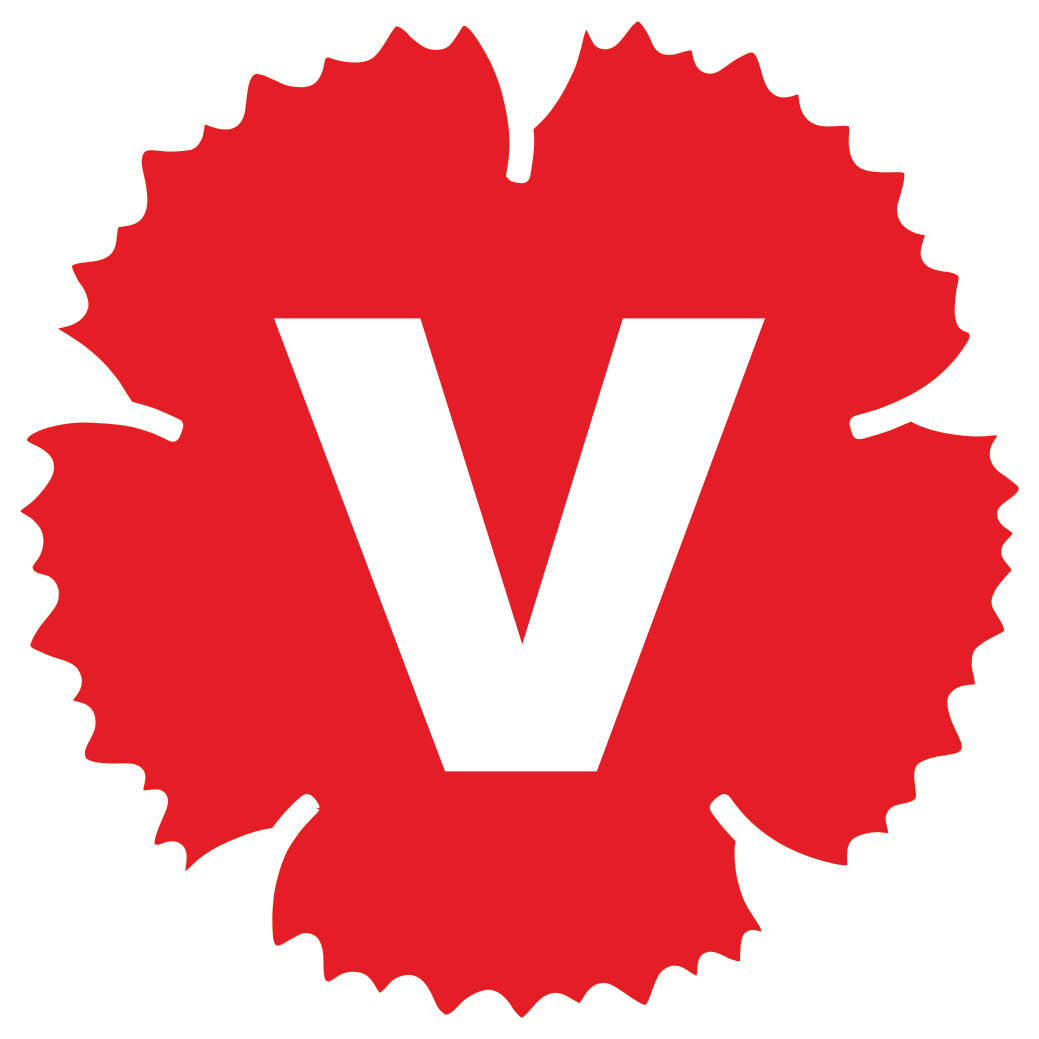 